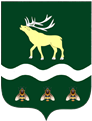 АДМИНИСТРАЦИЯЯКОВЛЕВСКОГО МУНИЦИПАЛЬНОГО РАЙОНА ПРИМОРСКОГО КРАЯ ПОСТАНОВЛЕНИЕ О внесении изменения в постановление от 21.06.2022 № 329-па«Об утверждении состава комиссии по соблюдению требований к служебному поведению муниципальных служащих Администрации Яковлевского муниципального района и урегулированию конфликта интересов»В целях исполнения протеста прокуратуры Яковлевского района от 09.12.2022, в целях уточнения состава комиссии по соблюдению требований к служебному поведению муниципальных служащих Администрации Яковлевского муниципального района и урегулированию конфликта интересов, руководствуясь Уставом Яковлевского муниципального района, Администрация Яковлевского муниципального районаПОСТАНОВЛЯЕТ:Внести в постановление Администрации Яковлевского муниципального района от 21.06.2022 № 329-па «Об утверждении состава комиссии по соблюдению требований к служебному поведению муниципальных служащих Администрации Яковлевского муниципального района и урегулированию конфликта интересов» изменение, изложив приложение к нему в новой редакции, согласно приложению к настоящему постановлению.Контроль исполнения настоящего постановления возложить на руководителя аппарата Администрации Яковлевского муниципального района Сомову О.В.Глава района - глава АдминистрацииЯковлевского муниципального района 				        А.А. КоренчукПриложение к постановлению Администрации Яковлевского муниципального района от  23.12.2022  № 665-паСОСТАВкомиссии по соблюдению требований к служебному поведению муниципальных служащих Администрации Яковлевского муниципального района и урегулированию конфликта интересовПодложнюк Е.Г. - первый  заместитель главы АдминистрацииЯковлевского муниципального района, председатель комиссии;Шилов С.А. - заместитель главы Администрации Яковлевского муниципального района, заместитель председателя комиссии; 3. Сомова О.В. - руководитель аппарата  Администрации Яковлевского муниципального района, секретарь комиссии;Члены комиссии:4. Новикова В.В. – и.о. заместителя главы Администрации – начальника отдела образования Администрации Яковлевского муниципального района;5. Иванченко И.В. - начальник юридического отдела Администрации Яковлевского муниципального района;6.	 Якименко О.И. - преподаватель, администратор образовательных программ Арсеньевского филиала ДВФУ (по согласованию);	7. Базыль Н.В. - председатель Думы Яковлевского муниципального района;     8. Костенко С.В. - директор МКУ «Управление культуры»от23.12.2022с. Яковлевка№665-па